Célébrations eucharistiques du  21 Février au 26 Février  2023mar.           21 Février12h00     Martin Dumont (80ième anniversaire) – Monette et Victormer.          22 Février  (Mercredi des Cendres)12h00    Denis Gouin – Gisèle Tremblay – Gouin19h00	      Intentions spéciale – Lorraine Blaisjeu.           23 Février  12h00	    Marc Charlebois – Victor et Diane Dumaisven           24 février
12h00    Clément Dumas – Dr. Albert et Jacqueline Melansonsam.         25 Février16h00   	 Mes beaux frères Thomas et Douglas – Michel Guérin		Gaetan Lamothe – Rachelle Lamothe
               Gisèlle Grandmaison – Sa cousine Lorraine dim.          26 Février
10h00     Mgr André Tremblay (90ième anniversaire) – Noëlla Varabioff
	    Gilles Gaulin (30ième décès) – Monique et ses deux fils
	   Son anniversaire de naissance – Marcelle Melan Finances :   Rég.: 2531.25$ Vrac :344.10 $  Total : 2875.35$   Lampions : 42.00$   Clôture :200.00$   Offrande Prions : 88.00$ 	Merci Publication de mariage : (3ième  publication)Entre Denis André  Fortier, fils de Pierre Fortier et Michèle Caron, de Sudbury, On  et Ann Marie P. Marquez, fille de Vincente Marquez et Alma Paradis, de Himamaylan City, Negros Occidental, Philippines. Le mariage aura lieu le11 mars, 2023Les messes diffusées sur You tube : Lien pour les messes :https://www.youtube.com/@paroisseste-anne-des-pins1692/streamsLiturgie des enfants
La liturgie des enfants est offerte de nouveau durant la messe de dimanche.  Le programme est surtout pour les enfants de 4 à 10 ans. Nous demandons qu’un parent accompagne les enfants de moins de 4 ans.Inscription à la confirmationLes élèves de la 7e année et ceux d’un niveau supérieur à la 7e année sont invités à s’inscrire pour le sacrement de la Confirmation.  Veuillez retirer au sécrétariat le formulaire d’inscription et le retourner avant le 28 février 2023.  N’oubliez pas d’inclure une copie du certificat de baptême.Joyeux Anniversaire!Mgr André Tremblay aura 90 ans le vendredi, 24 février 2023. La paroisse soulignera ce grand événement par une réception qui aura lieu le dimanche, 26 février, après la messe de 10h00 dans le foyer – gâteau et breuvage seront servis.Les personnes qui désirent remettre une carte de souhait pourront la déposer dans le panier à l’entrée de l’église ou au secrétariat.Campagne d’aide d’urgence du tremblement de terre en Turquie et en SyrieNous nous sentons obligés de venir en aide à nos frères et sœurs qui se trouvent dans des situations difficiles.  Pour faire un don ou pour toute question, vous pouvez contacter les organismes de la manière suivante :AED : https://acn-canada.square.site/dons-pour-la-syrie. 1-800-585-6333 poste228CNEWA Canada :  https://cnewa.org/fr/  1-866-322-4441OCCDP :  www.devp.org/fr/ 1-800-494-1401Première CommunionLa première rencontre pour la 1èreCommunion avec les parents et les enfants aura lieu le samedi, 25 février, à 10h00 à la Paroisse Ste-Anne-des-Pins.Vous êtes priés d’apporter avec vous la somme de 10$ pour l’achat du livre nécessaire pour la démarche de préparation à la 1ère Communion.Église diocésaine : (poste 10 et HD 610, le dim., mer. et le ven. à 11h)youtube :eglisediocesainessm 
19 fév. Vivre ensemble la marche vers Pâques
2047 Membres de l’équipe diocésaine
26 fév. Témoignage intergénérationnel
2048 Jean-Paul et Kasia DubreuilAIMER TOUS ET TOUTES COMME DIEU AIMEL’Évangile de ce jour est centré sur deux problèmes : Comment agir envers une personne qui nous fait du mal, et comment se mettre en relation avec des personnes que nous n’aimons pas, qui sont des ennemis. La Loi était claire sur ces deux situations : « Œil pour œil, et dent pour dent »; « Tu aimeras ton prochain et haïras ton ennemi ».  Mais dans l’enseignement de Jésus, une nouvelle attitude nous est proposée. Les disciples doivent apprendre à vaincre le mal dont ils sont victimes, non pas en infligeant un mal proportionné à ce qu’ils ont reçu, mais plutôt par le bien. Les disciples sont invités à aimer tout le monde, amis et ennemis de la même façon, comme Dieu aime chacun.e sans discrimination. Paroisse-Ste-Anne-des-Pins
14rueBeech C.P. 39 Sudbury, ON P3E 4N3                                    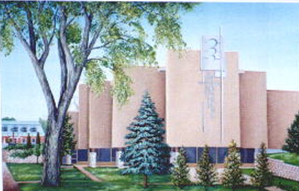    COURRIEL: STEANNEDESPINS@BELLNET.CA SITE WEB: WWW.STEANNEDESPINS.CA	         Tél: 705-674-1947			Téléc: 705-675-2005Prêtre :Secrétaire :Concierge : Père Thierry Adjoumani Kouadio Claire Fournier Marcel DoréLes heures de bureau :  Lundi – Fermé, Mardi au Vendredi 9h00-15h00Le 19 février, 2023			   7e dimanche du temps ordinaire À                                         JUSQU’À L’AMOUR DES ENNEMISNotre Dieu est saint et plein d’amour.  Il nous invite à lui ressembler, à être saints et saintes comme lui, en aimant à sa manière. Les heures de bureau :  Lundi – Fermé, Mardi au Vendredi 9h00-15h00Le 19 février, 2023			   7e dimanche du temps ordinaire À                                         JUSQU’À L’AMOUR DES ENNEMISNotre Dieu est saint et plein d’amour.  Il nous invite à lui ressembler, à être saints et saintes comme lui, en aimant à sa manière. 